ПРОТОКОЛ заседания конкурсной комиссииТамбовского ВРЗ АО «ВРМ»13.04.2017										№   К-4  Присутствовали:Председатель конкурсной комиссии – Директор завода							           А.И. ГрибковЗам. председателя конкурсной комиссии -Главный инженер завода					           В.А. МотычкоЧлены конкурсной комиссии:Главный бухгалтер							В.В. МуравьеваЗам. директора по экономике и финансам			И.В. КуприяноваЗам. директора по коммерческой работе				А.А. КошеренковИ.о. зам. директора по безопасности				Б.В.  КолчевНачальник юридического сектора					М.Б. МихайловаПовестка дня:     О подведении итогов открытого конкурса № 003/ТВРЗ/2017 на право заключения договора по капитальному ремонту мягкой кровли плавильного отделения здания литейного цеха (1981г.) инв. №1013, находящегося на балансовом учете Тамбовского вагоноремонтного завода АО «Вагонреммаш» в 2017  году    Информация представлена начальником энерго-механического отдела – главным энергетиком Узких С.В.Комиссия решила:Согласиться с выводами и предложениями экспертной группы (протокол от 12.04.2017 г. № 003/ТВРЗ/ЭГ)В связи с тем, что по итогам рассмотрения конкурсных заявок, требованиям открытого конкурса соответствует одна конкурсная заявка, признать открытый конкурс № 003/ТВРЗ/2017 несостоявшимся, согласно пп. 3) п. 2.9.9. открытого конкурса.Поручить  начальнику ЭМО – главному энергетику Узких С.В. в соответствии с п. 2.9.10. открытого конкурса обеспечить заключение договора с  ООО «СПЕЦТЕХНОЛОГИИ» г.Тамбов со стоимостью предложения 1 248 305, 08 (Один миллион двести сорок восемь тысяч триста пять рублей 00 коп.) без учета НДС.	Решение принято единогласно.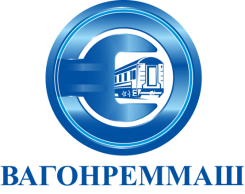 АКЦИОНЕРНОЕ ОБЩЕСТВО «ВАГОНРЕММАШ»Филиал Тамбовский вагоноремонтный завод392009, г. Тамбов, пл. Мастерских, д. 1тел. (4752) 44-49-59, факс 44-49-02, e-mail: tvrz@vagonremmash.ru